Пресс-релиз24 июля 2023Отделение Социального фонда по СПб и ЛО и региональное отделение «Всероссийского общества глухих» будут вместе работать над повышением качества услуг для людей с инвалидностью24 июля заместитель управляющего Отделением Фонда пенсионного и социального страхования Российской Федерации по Санкт-Петербургу и Ленинградской области Александр Образцов и представитель Санкт-Петербургского регионального отделения общероссийской общественной организации инвалидов «Всероссийское общество глухих» Ольга Сидорович заключили соглашение о сотрудничестве. Совместная работа позволит улучшить снабжение людей с инвалидностью необходимыми им средствами реабилитации. Результатом взаимодействия сторон станет общественный контроль предоставления услуг по обеспечению граждан с инвалидностью средствами реабилитации, представления льготникам путевок в санатории, перевода жестового языка.Так, представители регионального отделения «Всероссийского общества глухих» будут участвовать в подготовке Социальным фондом технических заданий для определения лучших поставщиков и исполнителей услуг, при этом учтут мнения экспертов и потребителей.Отделение Социального фонда при необходимости обеспечит участие представителей регионального отделения «Всероссийского общества глухих» в приемке средств реабилитации от организаций-поставщиков и замену некачественных изделий.Кроме всего прочего, представители регионального отделения «Всероссийского общества глухих» будут разъяснять людям с инвалидностью правила предоставления государственных услуг в отделениях Социального фонда и консультировать по вопросам создания доступной среды.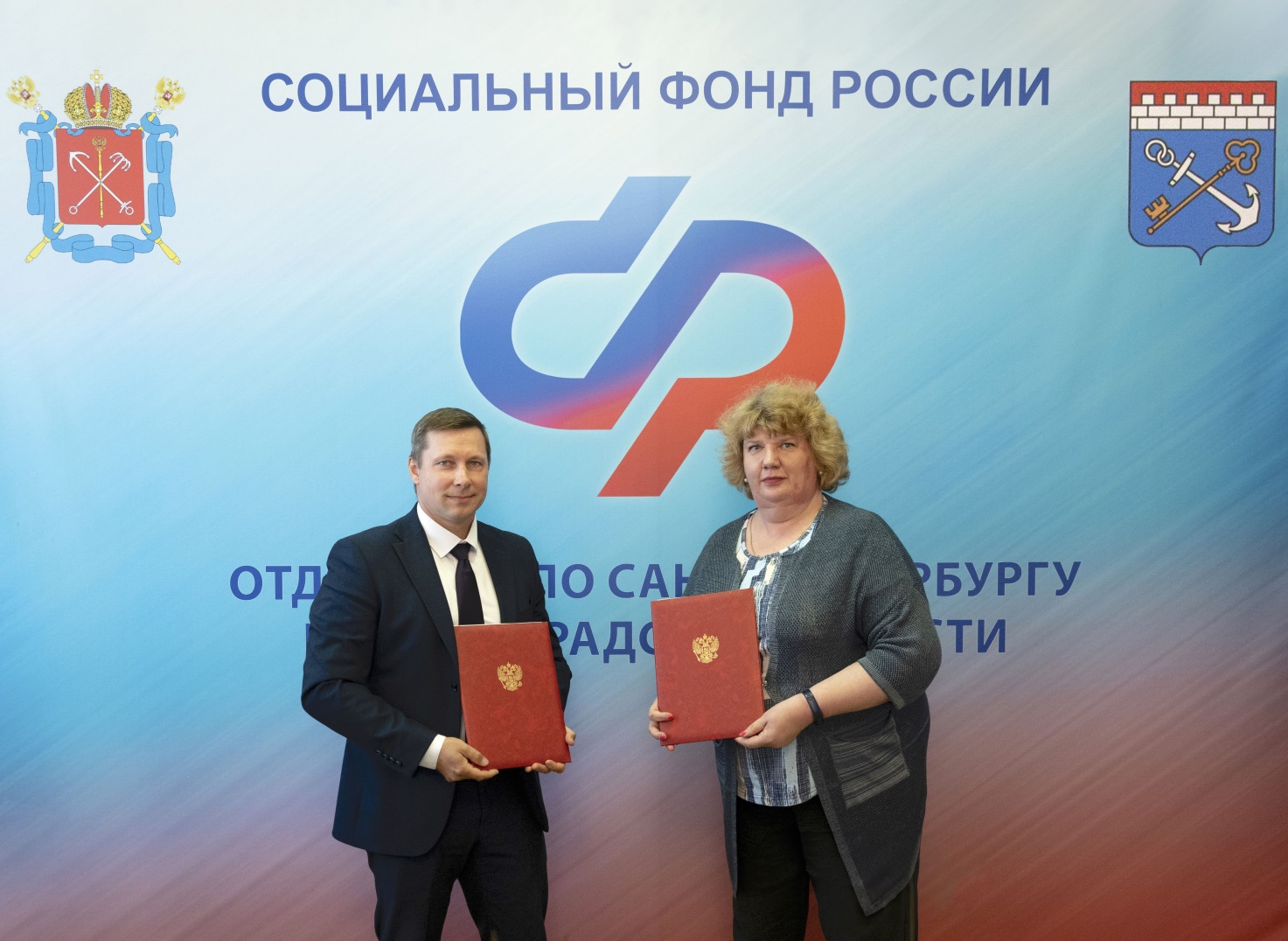 